TINJAUAN PERHITUNGAN BUNGA DEPOSITO BERJANGKA PADA BANK BRI KCP KAMPUS IPB DRAMAGATUGAS AKHIROleh :LIS ADIDAHNRP : 160110078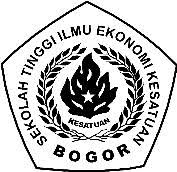 PROGRAM STUDI KEUANGAN & PERBANKAN DIPLOMA IIISEKOLAH TINGGI ILMU EKONOMI KESATUAN BOGOR2019